น้ำเสียชุมชน (Domestic Wastewater)น้ำเสีย หมายถึงน้ำที่มีสิ่งเจือปนต่าง ๆ มากมาย จนกระทั่งกลายเป็นน้ำที่ไม่เป็นที่ต้องการ และน่ารังเกียจของคนทั่วไป ไม่เหมาะสมสำหรับใช้ประโยชน์อีกต่อไป หรือถ้าปล่อยลงสู่ลำน้ำธรรมชาติก็จะทำให้คุณภาพน้ำของธรรมชาติเสียหายได้น้ำเสียชุมชน (Domestic Wastewater) หมายถึง น้ำเสียที่เกิดจากกิจกรรมประจำวันของประชาชนที่อาศัยอยู่ในชุมชน และกิจกรรมที่เป็นอาชีพ ได้แก่ น้ำเสียที่เกิดจากการประกอบอาหารและชำระล้างสิ่งสกปรกทั้งหลายภายในครัวเรือน และอาคารประเภทต่าง ๆ เป็นต้นปริมาณน้ำเสีย ที่ปล่อยทิ้งจากบ้านเรือน อาคาร จะมีค่าประมาณร้อยละ 80 ของปริมาณน้ำใช้ หรืออาจประเมินได้จากจำนวนประชากรหรือพื้นที่อาคาร ดังแสดงในตาราง]ที่มา : โครงการศึกษาเพื่อจัดลำดับความสำคัญการจัดการน้ำเสียชุมชน, สำนักงานนโยบายและแผนสิ่งแวดล้อม 2538ที่มา : ข้อพิจารณาเกี่ยวกับปริมาณและลักษณะน้ำทิ้งชุมชนในประเทศไทย, เอกสารประกอบการประชุม สวสท'36, สมาคมสิ่งแวดล้อมแห่งประเทศไทย 2536ลักษณะน้ำเสียเกิดจากบ้านพักอาศัยประกอบไปด้วยน้ำเสียจากกิจกรรมต่าง ๆ ในชีวิตประจำวัน ซึ่งมีองค์ประกอบต่าง ๆ ดังนี้1. สารอินทรีย์ ได้แก่ คาร์โบไฮเดรต โปรตีน ไขมัน เช่น เศษข้าว ก๋วยเตี๋ยว น้ำแกง เศษใบตอง พืชผัก ชิ้นเนื้อ เป็นต้น ซึ่งสามารถถูกย่อยสลายได้ โดยจุลินทรีย์ที่ใช้ออกซิเจน ทำให้ระดับออกซิเจนละลายน้ำ (Dissolved Oxygen) ลดลงเกิดสภาพเน่าเหม็นได้ ปริมาณของสารอินทรีย์ในน้ำนิยมวัดด้วยค่าบีโอดี (BOD) เมื่อค่าบีโอดีในน้ำสูง แสดงว่ามีสารอินทรีย์ปะปนอยู่มาก และสภาพเน่าเหม็นจะเกิดขึ้นได้ง่าย2. สารอนินทรีย์ ได้แก่ แร่ธาตุต่าง ๆ ที่อาจไม่ทำให้เกิดน้ำเน่าเหม็น แต่อาจเป็นอันตรายต่อสิ่งมีชีวิต ได้แก่ คลอไรด์, ซัลเฟอร์ เป็นต้น3. โลหะหนักและสารพิษ อาจอยู่ในรูปของสารอินทรีย์หรืออนินทรีย์และสามารถสะสมอยู่ในวงจรอาหาร เกิดเป็นอันตรายต่อสิ่งมีชีวิต เช่น ปรอท โครเมียม ทองแดง ปกติจะอยู่ในน้ำเสียจากโรงงานอุตสาหกรรม และสารเคมีที่ใช้ในการกำจัดศัตรูพืชที่ปนมากับน้ำทิ้งจากการเกษตร สำหรับในเขตชุมชนอาจมีสารมลพิษนี้มาจากอุตสาหกรรมในครัวเรือนบางประเภท เช่น ร้านชุบโลหะ อู่ซ่อมรถ และน้ำเสียจากโรงพยาบาล เป็นต้น4. น้ำมันและสารลอยน้ำต่าง ๆ เป็นอุปสรรคต่อการสังเคราะห์แสง และกีดขวางการกระจายของออกซิเจนจากอากาศลงสู่น้ำ นอกจากนั้นยังทำให้เกิดสภาพไม่น่าดู5. ของแข็ง เมื่อจมตัวสู่ก้นลำน้ำ ทำให้เกิดสภาพไร้ออกซิเจนที่ท้องน้ำ ทำให้แหล่งน้ำตื้นเขิน มีความขุ่นสูง มีผลกระทบต่อการดำรงชีพของสัตว์น้ำ6. สารก่อให้เกิดฟอง/สารซักฟอก ได้แก่ ผงซักฟอก สบู่ ฟองจะกีดกันการกระจายของออกซิเจนในอากาศสู่น้ำ และอาจเป็นอันตรายต่อสิ่งมีชีวิตในน้ำ7. จุลินทรีย์ น้ำเสียจากโรงฟอกหนัง โรงฆ่าสัตว์ หรือโรงงานอาหารกระป๋อง จะมีจุลินทรีย์เป็นจำนวนมากจุลินทรีย์เหล่านี้ใช้ออกซิเจนในการดำรงชีวิตสามารถลดระดับของออกซิเจนละลายน้ำ ทำให้เกิดสภาพเน่าเหม็น นอกจากนี้จุลินทรีย์บางชนิดอาจเป็นเชื้อโรคที่เป็นอันตรายต่อประชาชน เช่น จุลินทรีย์ในน้ำเสียจากโรงพยาบาล8. ธาตุอาหาร ได้แก่ ไนโตรเจน และฟอสฟอรัส เมื่อมีปริมาณสูงจะทำให้เกิดการเจริญเติบโตและเพิ่มปริมาณอย่างรวดเร็วของสาหร่าย (Algae Bloom) ซึ่งเป็นสาเหตุสำคัญทำให้ระดับออกซิเจนในน้ำลดลงต่ำมากในช่วงกลางคืน อีกทั้งยังทำให้เกิดวัชพืชน้ำ ซึ่งเป็นปัญหาแก่การสัญจรทางน้ำ9. กลิ่น เกิดจากก๊าซไฮโดรเจนซัลไฟด์ ซึ่งเกิดจากการย่อยสลายของสารอินทรีย์แบบไร้ออกซิเจน หรือกลิ่นอื่น ๆ จากโรงงานอุตสาหกรรมต่าง ๆ เช่น โรงงานทำปลาป่น โรงฆ่าสัตว์ เป็นต้นหมายเหตุ :(1) เป็นค่าที่เพิ่มจากค่าที่ตรวจพบในน้ำใช้ปกติที่มา : Wastewater Engineering, Metcalf&Eddy 1991ผลกระทบของน้ำเสียชุมชนต่อสุขภาพอนามัยโดยทั่วไปเชื้อโรคที่พบในน้ำเสียที่ก่อให้เกิดโรคต่อมนุษย์ได้ มี 4 ชนิด คือ แบคทีเรีย ไวรัส โปรโตซัว และพยาธิ โดยมีสาเหตุมาจากอุจจาระของมนุษย์ปนมากับน้ำเสีย โรคติดเชื้อจากสิ่งขับถ่ายสามารถติดต่อสู่คน มี 2 วิธี คือ เกิดจากเชื้อโรคที่อยู่ในสิ่งขับถ่ายของบุคคลหนึ่งแพร่กระจายออกสู่สิ่งแวดล้อมแล้วเข้าสู่บุคคลอื่น และเกิดจากเชื้อโรคจากสิ่งขับถ่ายเข้าทางปาก โดยที่สัตว์พาหนะ เช่น หนูหรือแมลงต่าง ๆ ที่อาศัยสิ่งขับถ่ายในการขยายพันธุ์ จะรับเชื้อโรคเข้าสู่ร่างกาย โดยเชื้ออาจอยู่ในตัว ลำไส้ หรือในเลือดของสัตว์พาหนะนั้น โดยที่คนจะได้รับเชื้อผ่านสัตว์เหล่านั้นอีกทีหนึ่ง ซึ่งองค์การอนามัยโลก (WHO) ได้จำแนกเชื้อโรคตามลักษณะการติดเชื้อออกเป็น 6 ประเภทประเภทที่ 1การติดเชื้อไวรัสและโปรโตซัว สามารถทำให้เกิดโรคได้แม้ว่าจะได้รับเชื้อเพียงเล็กน้อย และสามารถติดต่อได้ง่าย ซึ่งการปรับปรุงระบบสุขาภิบาลเพียงอย่างเดียวยังไม่พอ จะต้องให้ความรู้เกี่ยวกับสุขภาพควบคู่กันด้วยประเภทที่ 2 การติดเชื้อจากแบคทีเรีย จะต้องได้รับเชื้อในปริมาณที่มากพอจึงจะทำให้เกิดโรคได้ แต่ติดต่อจากบุคคลหนึ่งไปยังอีกบุคคลหนึ่งได้ยาก เชื้อนี้มีความทนทานต่อสภาพแวดล้อมและสามารถแพร่พันธุ์ได้ดีในที่ที่เหมาะสม ซึ่งการปรับปรุงระบบสุขาภิบาลเพียงอย่างเดียวยังไม่พอ จะต้องให้ความรู้เกี่ยวกับสุขภาพควบคู่กันด้วยประเภทที่ 3เชื้อชนิดนี้ทำให้เกิดโรคได้ทั้งในระยะแฝงและระยะฝังตัว ได้แก่ ไข่พยาธิ ซึ่งไม่สามารถติดต่อจากบุคคลหนึ่งไปยังอีกบุคคลหนึ่งได้โดยตรง แต่ต้องการสถานที่และสภาวะที่เหมาะสมเพื่อเจริญเติบโตเป็นตัวพยาธิและเข้าสู่ร่างกายได้ ดังนั้นการจัดระบบสุขาภิบาลที่ดี เช่น การกำจัดสิ่งขับถ่ายที่ถูกต้องจึงเป็นสิ่งสำคัญ จึงเป็นการป้องกันมิให้มีสิ่งขับถ่ายปนเปื้อนสิ่งแวดล้อมประเภทที่ 4 พยาธิตัวตืดอาศัยอยู่ในลำไส้คน ไข่พยาธิจะปนออกมากับอุจจาระ ถ้าการกำจัดสิ่งขับถ่ายไม่เหมาะสม ก็จะทำให้สัตว์จำพวกโค กระบือ และสุกร ได้รับไข่พยาธิจากการกินหญ้าที่มีไข่พยาธิเข้าไป ซึ่งไข่พยาธินี้เมื่อเข้าไปในร่างกายสัตว์แล้วจะกลายเป็นซีสต์ (Cyst) และฝังตัวอยู่ตามกล้ามเนื้อ คนจะได้รับพยาธิโดยการรับประทานเนื้อสัตว์ดิบ ๆ ดังนั้นการจัดระบบสุขาภิบาลที่ดี เช่น การกำจัดสิ่งขับถ่ายที่ถูกต้องจึงเป็นสิ่งสำคัญ จึงเป็นการป้องกันมิให้มีสิ่งขับถ่ายปนเปื้อนสิ่งแวดล้อมประเภทที่ 5 พยาธิที่มีบางระยะของวงชีวิตอยู่ในน้ำ โดยพยาธิเหล่านี้จะมีระยะติดต่อตอนที่อาศัยอยู่ในน้ำ โดยจะเข้าสู่ร่างกายคนโดยการไชเข้าทางผิวหนังหรือรับประทานสัตว์น้ำที่ไม่ได้ทำให้สุก ดังนั้นการจัดระบบสุขาภิบาลที่ดี จึงเป็นการป้องกันมิให้พยาธิเหล่านี้ปนเปื้อนสิ่งแวดล้อมประเภทที่ 6 การติดเชื้อโดยมีแมลงเป็นพาหะ แมลงที่เป็นพาหะที่สำคัญ ได้แก่ ยุง แมลงวัน โดยยุงพวก Culex pipines จะสามารถสืบพันธุ์ได้น้ำเสีย โดยเชื้อจะติดไปกับตัวแมลง เมื่อสัมผัสอาหารเชื้อก็จะปนเปื้อนกับอาหาร ดังนั้นการจัดระบบสุขาภิบาลที่ดี จึงเป็นการป้องกันพาหนะเหล่านี้ดังนั้น แนวทางหนึ่งในการควบคุมการแพร่กระจายของเชื้อโรค คือ จะต้องจัดระบบสุขาภิบาลตั้งแต่ระดับครัวเรือนไปจนถึงระดับชุมชนให้ถูกต้องเหมาะและควรมีระบบการจัดการและบำบัดน้ำเสียรวมของชุมชนที่สามารถกำจัดเชื้อโรคในน้ำทิ้งได้ก่อนที่จะระบายลงสู่แหล่งน้ำสาธารณะหรือออกสู่สิ่งแวดล้อมที่มา : กรมควบคุมมลพิษ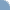 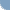 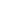 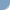 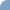 